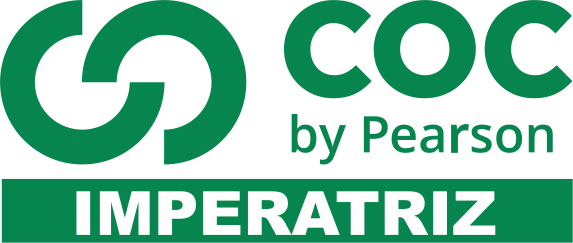 1) Qual é a diferença de tempo e clima?_______________________________________________________________________________________________________________________________________________________________________________________________________________________________________________________________
2) Com que aparelho determina a direção dos ventos? E a velocidade?_______________________________________________________________________________________________________________________________________________________________________________________________________________________________________________________________
3) O que é umidade do ar?_______________________________________________________________________________________________________________________________________________________________________________________________________________________________________________________________
4) Qual é o instrumento usado para medir a umidade do ar?_______________________________________________________________________________________________________________________________________________________________________________________________________________________________________________________________
5) De que são feitas as nuvens?_______________________________________________________________________________________________________________________________________________________________________________________________________________________________________________________________
6) Que aparelho se utiliza para medir a quantidade de chuva em determinado lugar?______________________________________________________________________________________________________________________________________________________________________________________________________________________________________________________________________________________________________________________________________________________________________________________________________________________________________________________________________________________________________________________________
7) Por que a sociedade se preocupa tanto com as previsões meteorológicas?_______________________________________________________________________________________________________________________________________________________________________________________________________________________________________________________________
8) A poluição do ar colabora na formação de ilhas de calor? Explique.______________________________________________________________________________________________________________________________________________________________________________________________________________________________________________________________________________________________________________________________________________________________________________________________________________________________________________________________________________________________________________________________
9) O que são satélites meteorológicos?_______________________________________________________________________________________________________________________________________________________________________________________________________________________________________________________________
10) As radiossondas são aparelhos que emitem sinais de rádio? Explique qual a função das radiossondas?_______________________________________________________________________________________________________________________________________________________________________________________________________________________________________________________________11)O que são estações meteorológicas? Que instrumentos existem nelas?_______________________________________________________________________________________________________________________________________________________________________________________________________________________________________________________________12) As nuvens podem ficar em diferentes altitudes e variar nas suas formas, que dependem de como a nuvem sobe e da temperatura do ar. Relacione as diferentes formas de nuvens da coluna I, com as suas características da coluna II.
Coluna I
a) Cirros.
b) Cúmulos.
c) Estratos.
d) nimbos.
Coluna II
(       ) Nuvens brancas formando grandes grupos, com aspecto de flocos de algodão.
(       ) São nuvens de cor cinza-escuro são portadoras de chuvas.
(       ) Nuvens altas de cor branca, Podem se formadas de cristal de gelo.
(       ) Formam grandes camadas que cobrem o céu, como se fosse um nevoeiro.

A relação correta de cima para baixo é:
A) a, d, c, b
B) b, d, a, c
C) c, a, b, d
D) b, a, d, c13) Pedro, um meteorologista atrapalhado, acabou misturando todos os equipamentos de análise da estação meteorológica onde trabalha. Ajude-o a classificar cada aparelho com sua devida função na estação:
14) A velocidade dos ventos é medida com um aparelho chamado:
a) anemômetro.
b) barômetro.
c) higrômetro.
c) termômetro.
15) Nos aeroportos é muito comum ver, instrumento que é muito simples usado para fornecer informações relativas à direção do vento.
Veja a imagem:
O nome do instrumento da imagem acima é:
a) catavento.
b) barômetro.
c) anemômetro
d) biruta.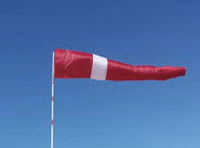 16) Leia o texto e responda.
A falta de água doce no planeta será, possivelmente, um dos maiores problemas deste século. Prevê-se que, nos próximos vinte anos, a quantidade de água doce disponível para cada habitante será drasticamente reduzida.
Por meio de seus diferentes usos e consumos, as atividades humanas interferem no ciclo da água, alterando: 
a. a quantidade total, mas não a qualidade da água disponível.
b. a qualidade da água e sua quantidade disponível para o consumo das populações.
c. a qualidade da água disponível apenas no subsolo terrestre.
d. apenas a disponibilidade superficial existente nos rios e lagos.

17) Sobre a água, sabe-se que:
a. é considerada solvente universal.
b. se encontra pura no mar.
c. faz parte de todos os astros do universo.
d.ocorre, geralmente, separadas das outras substâncias nos organismos.
18) Qual a propriedade da água que torna possível a um inseto andar sobre ela?
a. capilaridade.
b. tensão superficial
c. densidade 
d. massa e volume 19) Analisa as situações seguintes e identifique a mudança de estado que está ocorrendo. Complete com as palavras fusão, vaporização, condensação e solidificação.

a. A água está fervendo. _______________________________________________ 

b. O gelo está derretendo. ______________________________________________ 

c. A água líquida foi colocada no congelador. ______________________________ 

d. O vapor de água entra em contato com a tampa da panela.___________________ 

e. Água fervendo para fazer café. ________________________________________ 

f. Toalha secando no varal. ____________________________________________ 

g. Geleira derretendo. _________________________________________________ 

h. Nuvem se formando. ________________________________________________20) Nome dado a substância que tem capacidade de dissolve-se como o sal.
a. saturada
b. soluto
c.suspensão 
d. solvente
21) É uma propriedade calculada pela razão (divisão) entre a massa e o volume de um corpo.
a) capilaridade
b) divisibilidade
c) transpiração
d) densidade
22) Propriedade que a água tem de subir por finíssimos tubos chamados capilares (finos como o cabelo).
a) transpiração
b) tensão superficial
c) capilaridade
d) ebulição
23) Relacione as duas colunas:
1). cloração.   ( ) Agrupar partículas de sujeira.
2) filtração.     ( ) Separação espontânea das partículas em suspensão da água. 
3) decantação.( ) Remoção de partículas muito pequenas, para clareamento da água.
4) floculação.  ( ) Matar os microrganismos ainda existentes é prevenir o aparecimento de outros.
A relação correta é:
a. 4, 3, 2, 1
b. 1, 4, 2, 3
c. 4, 3, 2, 1
d, 3, 1, 4, 2
24) Doença transmitida pela urina de ratos contaminados.
a. cólera
b. giardíase
c. leptospirose
d. infecção intestinal25) Em algumas situações, além da filtragem, a água para beber ou para lavar alimentos, louças e talheres também precisa ser fervida ou clorada, isto é tratada com produtos à base de cloro. Esse tratamento é obrigatório quando a água:a) vem de uma estação de tratamento.b) foi analisada em laboratórios.c) não vem de uma estação de tratamento.d) é considerada de boa qualidade para consumo.26) A produção de água potável é cara: a água dos rios ou de outras fontes precisa passar pelas estações de tratamento e depois ser distribuída para a população. Por isso todos devemos procurar economizar. Julgue uma medida que devemos tomar para evitar o desperdício desse precioso líquido.a) Deixar torneiras abertas sem necessidade.b) Não ligar para vazamentos ou torneiras pingando.c) Deixar as torneira aberta enquanto escova os dentes.d) Ficar no banho somente o tempo necessário.27) Quando se mistura um pouco de sal na água, tem a impressão de que ele, o sal, desapareceu. Esse tipo de mistura, em que uma substância se dissolve em outra, é chamada:a) suspensão.b) solução.c) destilada.d) heterogênea.28) Assinale V nas afirmativas verdadeiras e F nas falsas.
a) (   ) em nosso planeta encontramos água nos três estados físicos: estado líquido, estado solido, estado gasoso.
b) (    ) Cerca de 3/4 da superfície da terra é coberta por água.
c) (   ) A passagem da água ou de qualquer outra substância do estado líquido para o estado gasoso é chamada fusão.
d) (   ) A água dos oceanos é salgada: contem muito sais minerais. Um deles é o cloreto de sódio.
e) (   ) Um dos fatores que possibilitam o surgimento e a manutenção da vida na Terra é a existência da água.
f) (   ) Nas plantas, a água participa, por exemplo, somente da fotossíntese.
g) (   ) A excreção necessita da água para eliminar resíduos das células, ou seja transportar para fora do corpo as substâncias que devem ser eliminadas.
29) A água que brota das fontes do subsolo chama-se
a) água mineral.
b) água destilada.
c) água pura.
d) água potável.

30) Considerando as características da água potável, é incorreto afirmar que ela é
a) destilada.
b) insípida.
c) inodora.
d) incolor.

31) De onde vem a água que consumimos?_______________________________________________________________________________________________________________________________________________________________________________________________________________________________________________________________32) Você concorda que existe muita água no planeta?_______________________________________________________________________________________________________________________________________________________________________________________________________________________________________________________________
33) Quais as formas que a água se apresenta?_______________________________________________________________________________________________________________________________________________________________________________________________________________________________________________________________34) Em qual dessas formas encontramos a água com mais frequência?_______________________________________________________________________________________________________________________________________________________________________________________________________________________________________________________________35) A água é visível nessas três formas? Explique._______________________________________________________________________________________________________________________________________________________________________________________________________________________________________________________________36) De onde vem a chuva?_______________________________________________________________________________________________________________________________________________________________________________________________________________________________________________________________37) Para onde vai a água?_______________________________________________________________________________________________________________________________________________________________________________________________________________________________________________________________38) Por que as roupas que colocamos no varal secam?_______________________________________________________________________________________________________________________________________________________________________________________________________________________________________________________________39) As roupas colocadas no varal secam mais rápidas, esticadas ou dobradas?_______________________________________________________________________________________________________________________________________________________________________________________________________________________________________________________________40) Você tem a seguir, de forma desordenada ,as etapas de tratamento da água e o que acontece em cada uma delas. Associe a coluna I e a coluna II corretamente:
Coluna I
a) cloração
b) decantação
c) floculação
d) filtração
e) captação

Coluna II
(      ) Agrupar as partículas de sujeira em flocos maiores, que flutuam na água.
(      ) Retirar a água, ainda impura, dos reservatórios naturais ou represas.
(      ) Separação espontânea das partículas em suspensão na água, resultando na acumulação dessas no fundo dos tanques.
(      ) Matar os microrganismos ainda existentes e prevenir o aparecimento de outros durante o transporte.
(      ) Remoção de partículas muito pequenas, para clareamento da água.

41) A água de um certo rio é transparente e não tem cheiro. Ela pode conter micróbios?_______________________________________________________________________________________________________________________________________________________________________________________________________________________________________________________________
42) As estações de tratamento de água não fervem a água para matar os microrganismos. Explique por quê?_______________________________________________________________________________________________________________________________________________________________________________________________________________________________________________________________
43) O que é água potável?______________________________________________________________________________________________________________________________________________________________________________________________________________________________________________________________________________________________________________________________________________________________________________________________________________________________________________________________________________________________________________________________
44) O que é estação de tratamento de água?_______________________________________________________________________________________________________________________________________________________________________________________________________________________________________________________________
45) Se a água que chega à nossa casa passa por um processo de tratamento, por que é necessário filtra-la?_______________________________________________________________________________________________________________________________________________________________________________________________________________________________________________________________
46) Cite três fonte poluidoras da água._______________________________________________________________________________________________________________________________________________________________________________________________________________________________________________________________47) Quais são as características da água potável?_______________________________________________________________________________________________________________________________________________________________________________________________________________________________________________________________
48) Qual a razão do nome água mineral?_______________________________________________________________________________________________________________________________________________________________________________________________________________________________________________________________49) Na atualidade, as usinas hidrelétricas constituem a mais importante fonte de energia elétrica no Brasil. Embora essa fonte energética apresente diversas vantagens ambientais, também se caracteriza por algumas desvantagens, como por exemplo:
(A) É não renovável, por isso se esgotará em poucos anos e deve ser substituída.
(B) Causa impactos ambientais, principalmente devido ao alagamento de grandes áreas.
(C) As turbinas usadas para gerar energia a partir do movimento da água liberam dióxido de carbono.
(D) Só podem ser instaladas na região Norte, pois nas outras regiões há poucos cursos de água.

50) O esquema abaixo demonstra etapas do tratamento de água: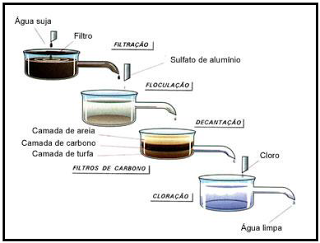 O cloro é utilizado na água para:
a) Separar substâncias sólidas.
b) Dar coloração à água.
c) Permitir entrada de ar ao tanque.
d) Matar os microrganismos.Aparelhos meteorológicosFunção (medir, indicar etc.)( a ) Termômetro(       ) chuva( b ) Higrômetro(       ) direção do vento( c ) Pluviômetro(       ) temperatura( d ) Barômetro(       ) umidade( e ) Biruta(       ) pressão